                                                   Фотоотчёт.                               «Через года, через века помните!»В нашей стране много праздников, но самый великий – только один. Это 9 мая – День Победы в Великой Отечественной войне. Несмотря на то, что этот день с каждым годом от нас отдаляется, его ценность не может уменьшиться. День Победы остаётся самым светлым, дорогим и любимым праздником.6 мая в нашем детском саду, в старшей группе проходил конкурс чтецов “Через года, через века помните!”, посвящённый празднованию победы советского народа в Великой Отечественной войне 1941-1945 годов.Конкурс чтецов проводился с целью воспитания чувства патриотизма у детей, пропаганды поэтического художественного слова, выявление и поощрение талантливых детей.В конкурсе приняли участие 6 ребят.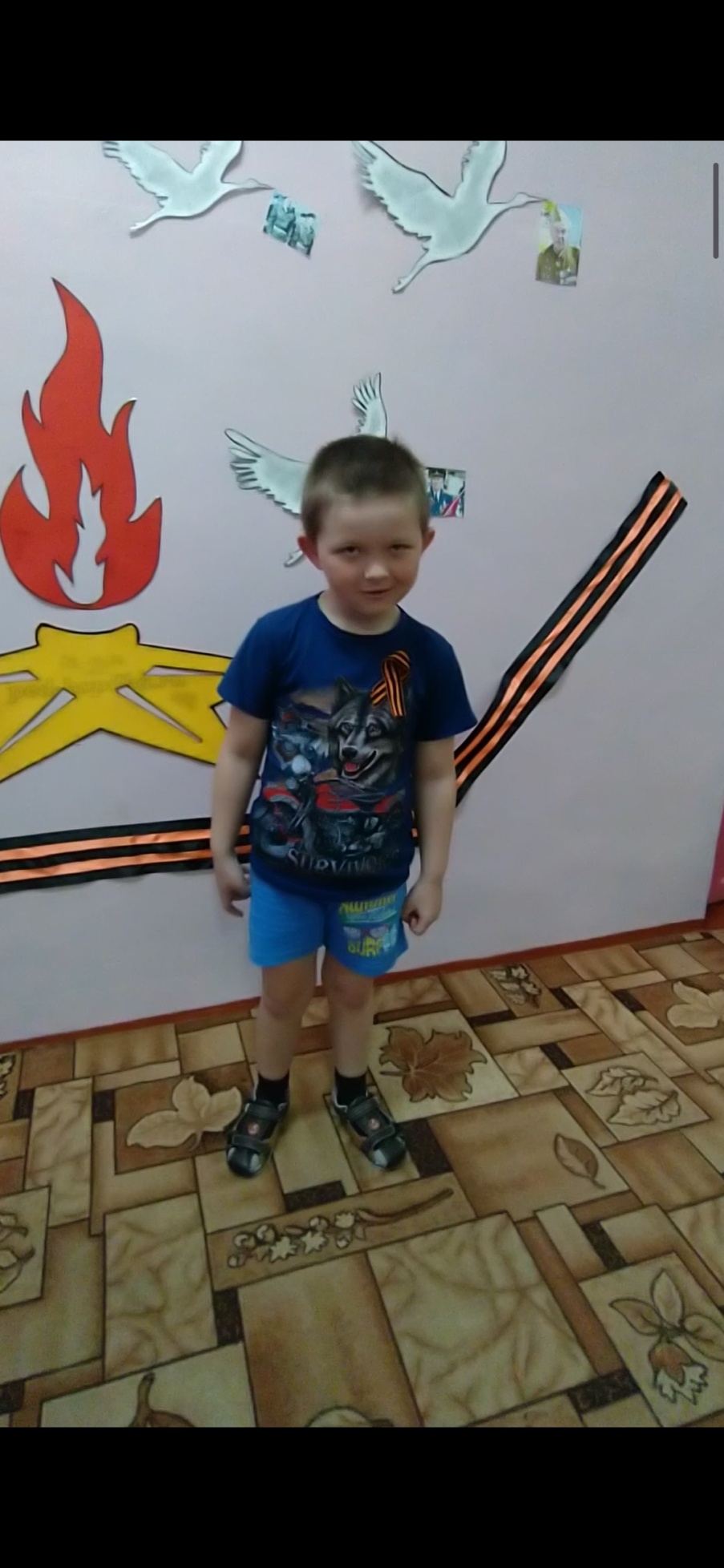 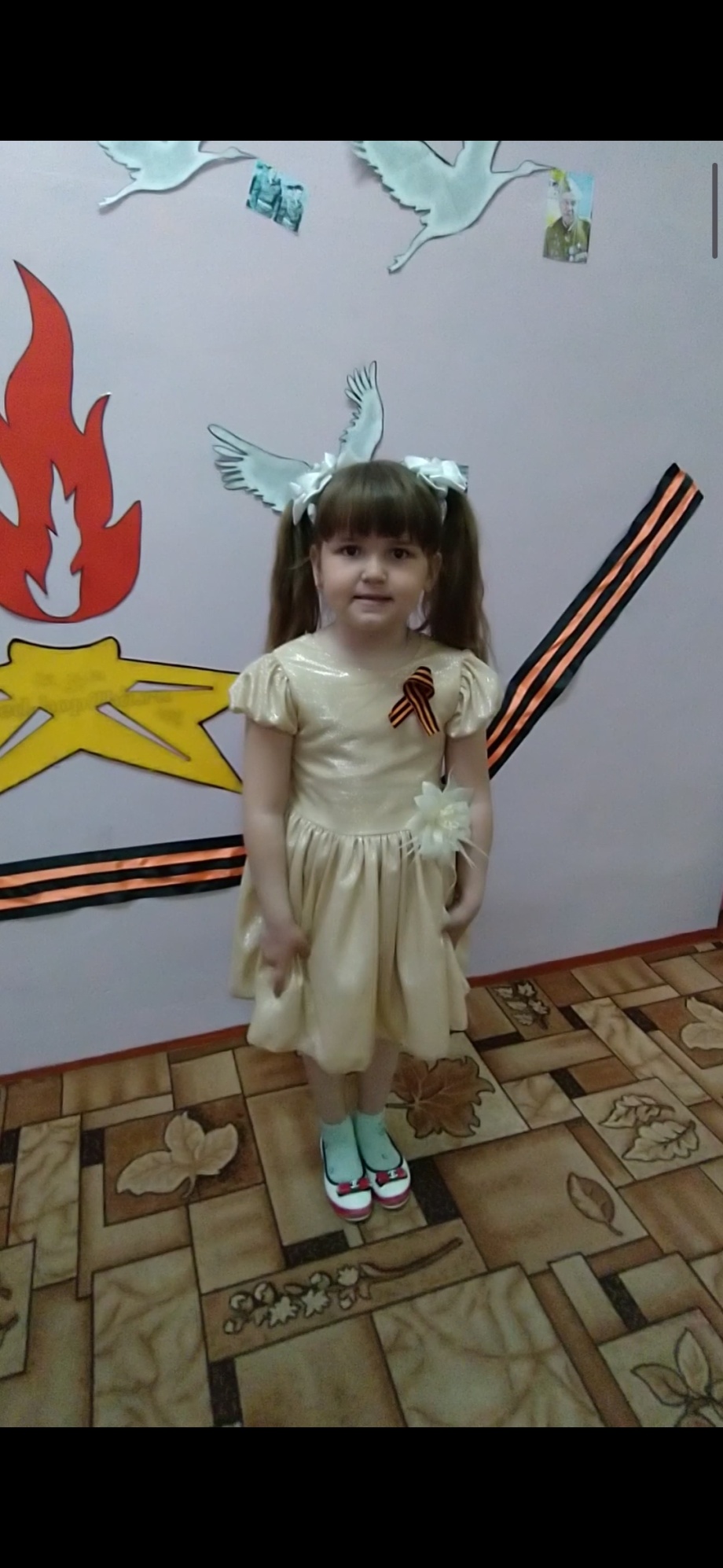 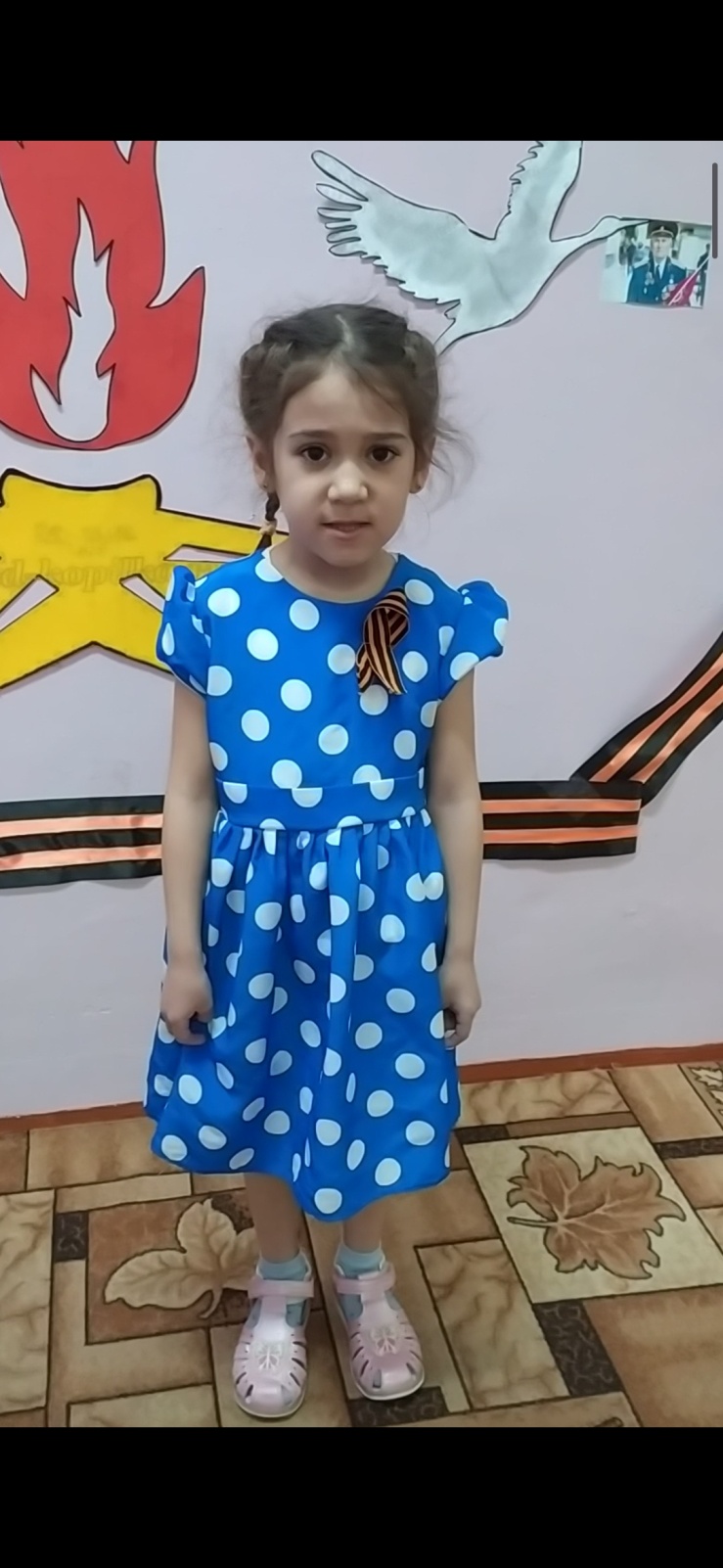 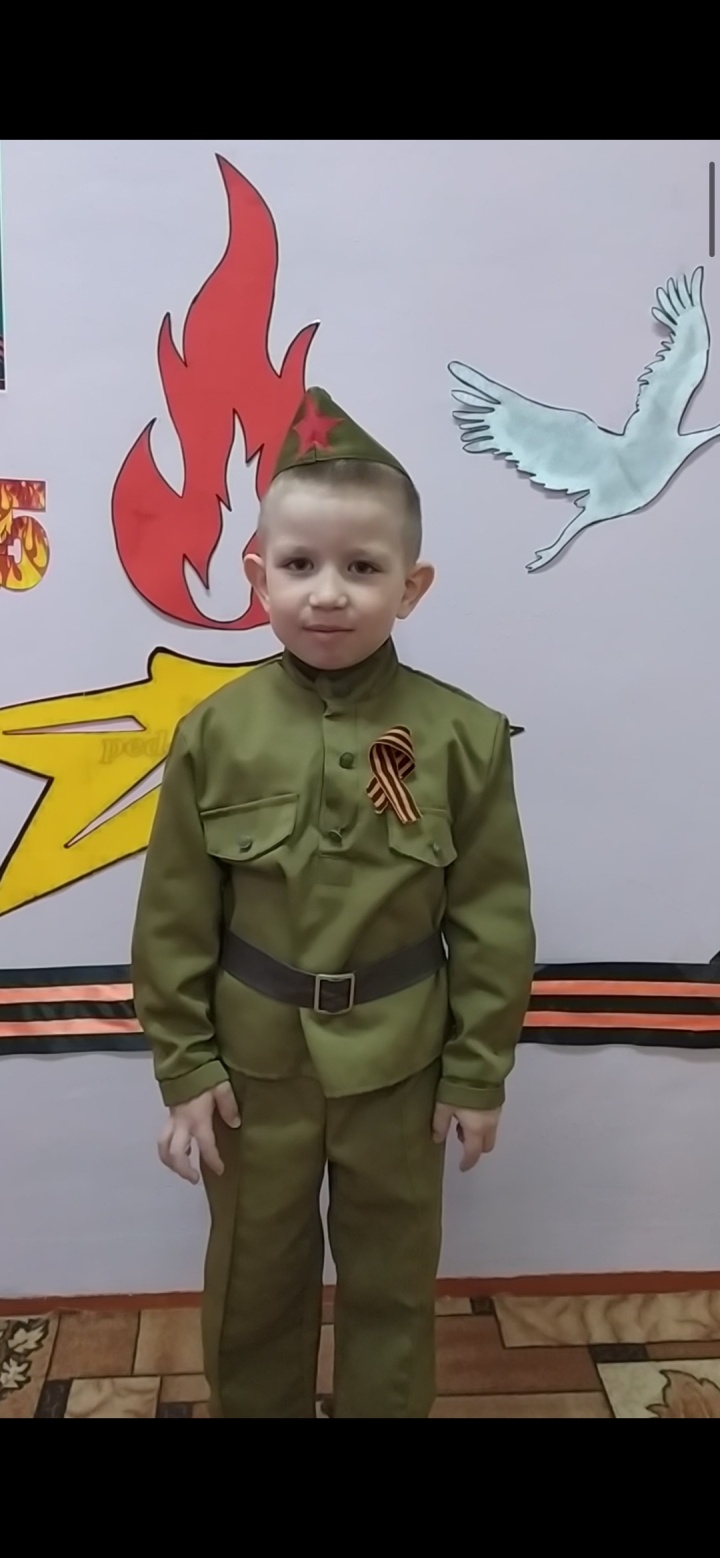 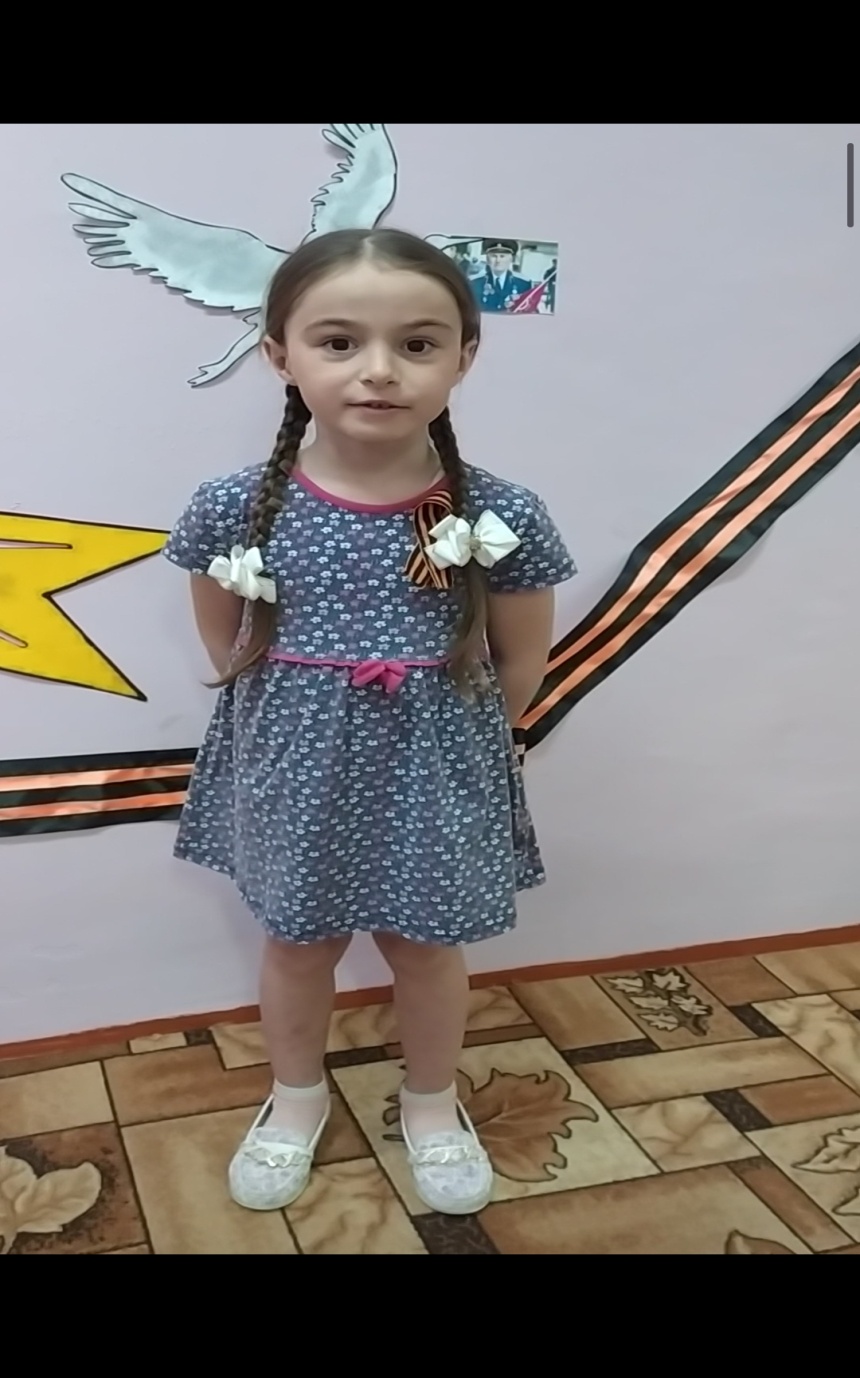 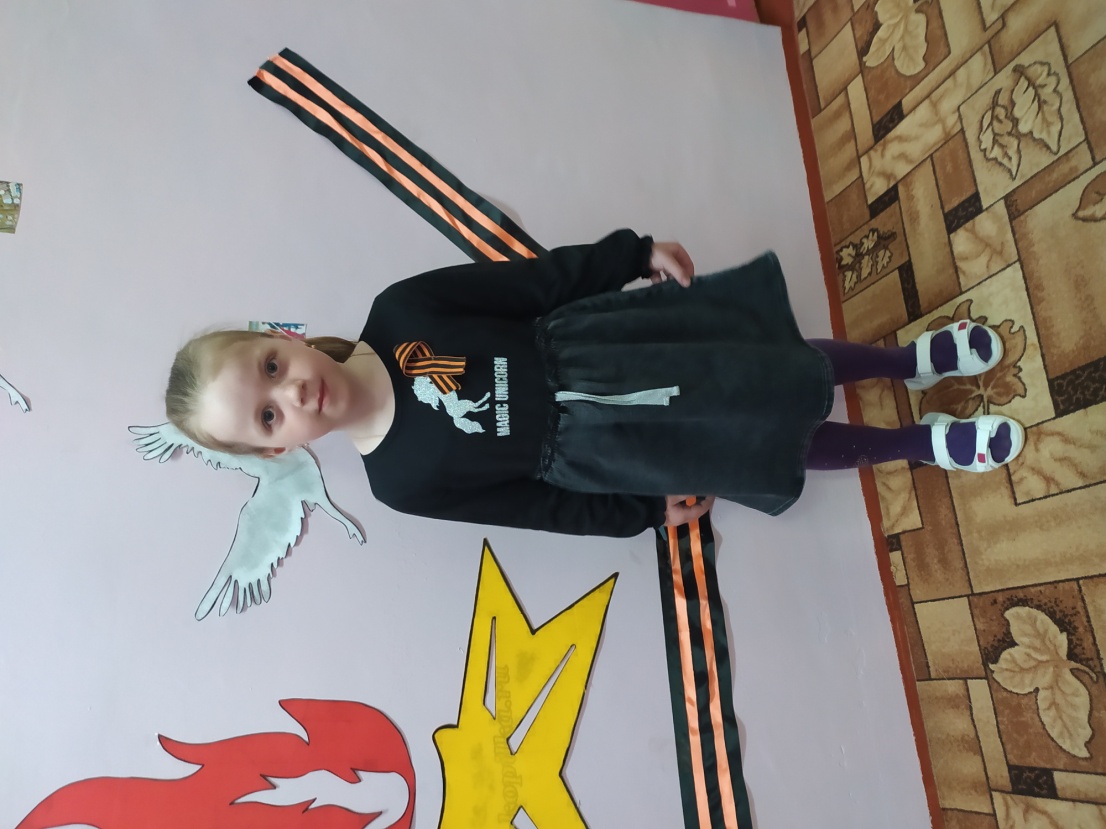  1 место - Предеина Валерия2 место - Мадумарова Эвелина, Каковкин Богдан, Даурбекова Лиана, Комарова Ксения3 место - Осколков ВикторВоспитатель Смиренникова С.Н.